Práce: diplomováPosudek: vedoucíPráci hodnotila: PhDr. Jana Černá, Ph.D.Práci předložila: Bc. Barbara GráfováNázev práce: Postmoderní umění jako specifická forma komunikace1.	CÍL PRÁCE (uveďte, do jaké míry byl naplněn):Cílem práce Barbary Gráfové je analyzovat postmoderní estetické teorie, a to především koncepci J. F. Lyotarda, jež se má stát zároveň východiskem pro analýzu tvorby konkrétních výtvarných děl (s. 1). Takto vymezený cíl byl, s ohledem na standardy diplomových  prací, naplněný poměrně zdařilým způsobem.2.	OBSAHOVÉ ZPRACOVÁNÍ (náročnost, tvůrčí přístup, proporcionalita teoretické a vlastní práce, vhodnost příloh apod.):Barbara Gráfová si pro svou diplomovou práci vybrala realativně obtížné téma, které na ni kladlo nároky vypořádat se s netriviální pramennou literaturou a pohybovat se v kontextu filosofického a výtvarného diskursu. Úkolu se zhostila uspokojivě: prokázala schopnosti interpretace, abstraktního a samostatného myšlení (které se někdy nebylo ochotné nechat svázat některými doporučeními, ale na druhou stranu si své postoje dokázalo argumentačně uhájit); složité teoretické koncepce byla s to bez větších zaváhání či pochybení adekvátně a srozumitelně prezentovat. Postrádám intenzivnější využití cizojazyčné literatury. Též bych uvítala větší osobitost a originálnost při výběru autorů a děl pro část 5. Přílohy práci vhodně doplňují; vzhledem k tématu mohl být obrazový materiál rozsáhlejší.3.	FORMÁLNÍ ÚPRAVA (jazykový projev, správnost citace a odkazů na literaturu, grafická úprava, přehlednost členění kapitol, kvalita tabulek, grafů a příloh apod.):Jazykový projev Barbary Gráfové je kultivovaný; stylistické nedostatky a nepřesnosti se objevují sporadicky. S literaturou pracuje autorka důsledně a standardně. Členění práce je logické a přehledné. Kvalita příloh je vyhovující.4.	STRUČNÝ KOMENTÁŘ HODNOTITELE (celkový dojem z práce, silné a slabé stránky, originalita myšlenek apod.):Ačkoli práci Barbary Gráfové nelze považovat za zásadnější příspěvek ke zvolené problematice, je třeba ocenit,že je zpracována kvalitně, rozumějícím způsobem a též s určitou osobní invencí. Při zdařilé obhajobě bych se ještě klonila k hodnocení „výborně“.5.	OTÁZKY A PŘIPOMÍNKY DOPORUČENÉ K BLIŽŠÍMU VYSVĚTLENÍ PŘI OBHAJOBĚ (jedna až tři):Jaké alternativní reprezentativní představitele byste vybrala pro 5. část práce?6.	NAVRHOVANÁ ZNÁMKA (výborně, velmi dobře, dobře, nevyhověl): výborně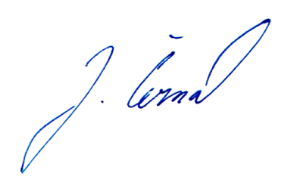 Datum: 	24. květen 2018							Podpis: 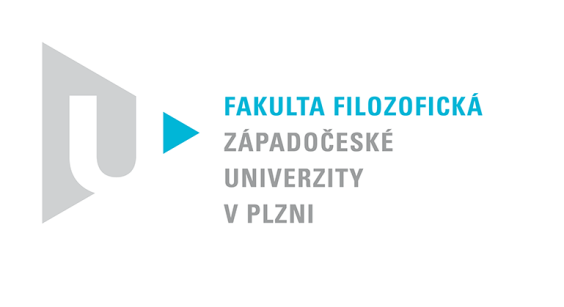 Katedra filozofiePROTOKOL O HODNOCENÍ PRÁCE